PRACOVNÍ LISTV článku vyhledejte a barevně vyznačte číslovky.V knize Devatero pohádek píše Karel Čapek, že jsou mezi vodníky velké rozdíly v majetkových poměrech:Několikero druhů vodníků podle bohatství„Jeden byl u dědečkova mlýna v Hronově a ten choval pod splavem pod vodou šestnáct koní; proto inženýři říkali, že tam na tom místě má řeka Metuje šestnáct koňských sil. Těch šestnáct bílých koní pořád táhlo a táhlo, a proto se mlýn pořád točil; a když jedné noci náš dědeček umřel, šel vodník a vypřáhl potichu všech šestnáct koní, a mlýn se tři dny netočil. Na velkých řekách jsou vodníci, kteří mají mnoho koní, třeba padesát nebo sto …								 Odpovězte podle pravdy.Za kterými číslovkami napíšeme tečku?Včera jsem přečetl z knihy Bella a Sebastián 15 stránek, dnes jsem už na 37 straně. 14 srpna odjíždíme na dovolenou do Řecka, čeká nás pobyt u moře a 4 celodenní výlety. Nejvyšší obelisk ze žuly je postaven od 3 11 1928 na 3 nádvoří Pražského hradu. Dědeček bydlí celý život v Praze 1 v ulici 28 října číslo 6 v 5 patře. Zítra po 2 vyučovací hodině odcházíme na koncert, který začíná v 11 hodin. 19 března jsem měl svátek.Vybarvěte obrázek podle zadání.      základní číslovky – červená			druhové číslovky – modrá řadové číslovky – žlutá				násobné číslovky – zelená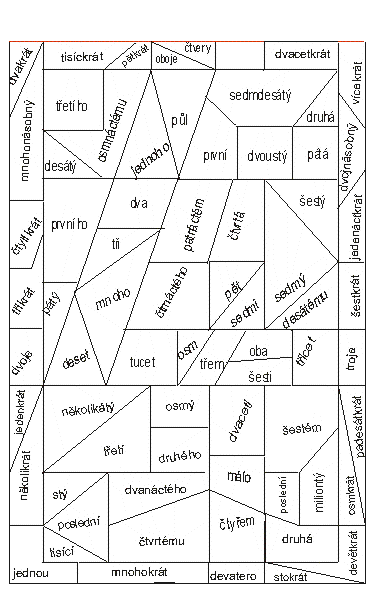 OtázkaOdpověďDotazovanýKolik měříš?Kolik vážíš?Kolik je ti let?Kdy ses narodil?Kolik sníš knedlíků k obědu?Kolik je tvým rodičům dohromady?Kolikátým rokem chodíš do školy?Kolik knih přečteš za rok?Kolikrát jsi už zaspal?V kolikátém poschodí bydlíte?Kolikery dceře jsou ve škole v přízemí?Kolikátý jsi v řadě při nástupu v tělocvičně?Kolik kilometrů je od vás do nejbližšího města?Kolikátý jsi ve třídě podle abecedy?